معاهدة التعاون بشأن البراءاتلجنة التعاون التقنيالدورة الثلاثونجنيف، من 8 إلى 12 مايو 2017تمديد تعيين المكتب الفنلندي للبراءات والتسجيل كإدارة للبحث الدولي وإدارة للفحص التمهيدي الدولي في إطار معاهدة التعاون بشأن البراءات‏وثيقة من إعداد المكتب الدوليعينت جمعية معاهدة التعاون بشأن البراءات (جمعية البراءات) كل الإدارات الدولية الحالية لمدة تنتهي في 31 ديسمبر 2017. يستعيّن إذن على جمعية البراءات في 2017 أن تبت في تمديد التعيين لكل إدارة من الإدارات الدولية الحالية التي تلتمس تمديد تعيينها، بعد استشارة هذه اللجنة (انظر المادتين 16(3)(ه) و32(3) من معاهدة البراءات). وترد في الوثيقة PCT/CTC/30/INF/1 معلومات عن هذا الإجراء ودور اللجنة فيه.وفي 7 مارس 2017، تقدم المكتب الفنلندي للبراءات والتسجيل بطلبه لتمديد تعيينه كإدارة للبحث الدولي وإدارة للفحص التمهيدي الدولي في إطار معاهدة التعاون بشأن البراءات. ويرد الطلب في مرفق هذه الوثيقة.‏إن اللجنة مدعوة إلى إسداء مشورتها في هذا الأمر.[يلي ذلك المرفق]طلب المكتب الفنلندي للبراءات والتسجيل لتمديد تعيينه
كإدارة للبحث الدولي وإدارة للفحص التمهيدي الدولي
في إطار معاهدة التعاون بشأن البراءات1 - معلومات عامة اسم المكتب أو المنظمة الحكومية الدولية: المكتب الفنلندي للبراءات والتسجيلالتاريخ الذي تلقى فيه المدير العام طلب التعيين: 7 مارس 2017دورة الجمعية التي يطلب فيها التعيين: الدورة التاسعة والأربعون لجمعية معاهدة التعاون بشأن البراءاتالتاريخ الذي من المتوقع بدء العمل فيه كإدارة للبحث والفحص: 1 يناير 2018، عندما يدخل تمديد التعيين الحالي كإدارة للبحث الدولي وإدارة للفحص التمهيدي الدولي حيز النفاذ. إدارات البحث والفحص التي تساعد في تقييم مدى استيفاء المعايير: لا ينطبق 2- المعايير الموضوعية: متطلبات التعيين الدنيا1.2- القدرة على البحث والفحصتنص القاعدتان 1.36"1" و1.63"1"، على أنه: يجب أن يضم المكتب الوطني أو المنظمة الحكومية الدولية مائة مستخدم على الأقل يشتغلون طوال ساعات الدوام العادية، ويملكون المؤهلات التقنية اللازمة لإجراء البحوث.الموظفون المؤهلون لإجراء البحث والفحص: (الحالة في 31 ديسمبر 2016)برامج التدريببرامج التدريب للفاحصين الجدديخضع الفاحصون الجدد لثمانية عشر شهرًا من التدريب لتطوير مهاراتهم في البحث في البراءات وفحصها. ويتألف برنامج التدريب من محاضرات في فصول دراسية وأنشطة مشاريع وتدريب أثناء العمل. ويُنفذ التدريب أثناء العمل بتوجيه من مدرس. و لكل فاحص جديد مدرس شخصي. والمدرس هم فاحصو براءات كبار لديهم خبرة عملية لا تقل عن 5 سنوات. ويوفر المدرس تعليمًا عمليًا ويعلّم أساسيات البراءات. ويشرح المدرس كيفية التعامل مع طلبات البراءات ويساعد الفاحص الجديد عند الحاجة. أما التدريب أثناء العمل فيعني أن كل فاحص جديد يتعامل مع طلبات براءات فعلية ويراجع المدرس جميع الآراء والقرارات المكتوبة. ويلقي فاحصون كبار محاضرات الفصول الدراسية للفاحصين الجدد. وتتضمن محاضرات الفصول الدراسية 18 موضوعًا مختلفًا. والمحاضرات عبارة عن عروض تقليدية ومناقشات وأنشطة مشاريع وأنشطة حاسوبية. ويبلغ إجمالي الوقت المستغرق في محاضرات الفصول الدراسية 16 يوم عمل. ويشارك كل فاحص جديد في محاضرات الفصول الدراسية خلال سنة العمل الأولى. بالإضافة إلى التدريب الداخلي، يشارك جميع الفاحصون الجدد في تدريب خارجي في جامعة آلتو (هلسنكي). وتنظم جامعة ألتو برنامج التدريب المعنون "البراءات ـ الصناعة ـ التكنولوجيا" بصفة سنوية بالتعاون مع المكتب الفنلندي للبراءات والتسجيل. ويهدف برنامج التدريب إلى تعريف المشاركين بالأنظمة الدولية للبراءات فضلاً عن تزويد المشاركين بالمعرفة الأساسية حول حقوق الملكية الفكرية ـ خاصة حقوق الملكية الصناعية ـ وحول إجراءات منح البراءات في فنلندا وبعض البلدان الأخرى. ولا يستهدف برنامج التدريب الفاحصين الجدد فقط ولكن أيضًا وكلاء البراءات ومهندسي البراءات وغيرهم من المهنيين في مجال حقوق الملكية الفكرية. ويشمل التدريب محاضرات وصياغة طلب البراءة و3 اختبارات ونشاط مشروع. ويبلغ الوقت المستغرق في التدريب 20 يوم عمل (انظر الجدول الوارد أدناه). فضلاً عن ذلك، يدوم التدريب 4 أيام في المكتب الأوروبي للبراءات (ميونيخ، ألمانيا). بنهاية فترة الثمانية عشر شهرًا، يُعقد اختبار شفهي لجميع الفاحصين الجدد. وبعد اجتياز الاختبار، يستطيع الفاحص الجديد أن يعمل بشكل مستقل.أنشطة التدريب للفاحصين الحاليينيشارك الفاحصون المحنكون الحاليون في دورات تدريبية وندوات مقدمة من الأكاديمية الأوروبية للبراءات (المكتب الأوروبي للبراءات). وتعد الدورات المقدمة متقدمة أو في مستوى الخبراء. ويشارك الفاحصون أيضًا في دورات تعلم عن بعد. ويلتزم الفاحصون الخاضعون للتعليم في الأكاديمية الأوروبية للبراءات بتدريب فاحصين آخرين لاحقًا في المكتب الفنلندي للبراءات والتسجيل. وعادة يحضر ما يزيد عن 10 فاحصين سنويًا الدورات التعليمية والندوات المختلفة التي تنظمها الأكاديمية الأوروبية للبراءات (المكتب الأوروبي للبراءات).ويشارك الفاحصون الحاليون أيضًا في الدورات التعليمية والندوات المتعلقة بحقوق الملكية الفكرية والتي تنظمها منظمات أخرى، على سبيل المثال المعهد الأوروبي للبراءات أو المركز الجامعي لحقوق الملكية الفكرية (معهد مُنشأ بفضل شراكة 5 جامعات فنلندية). ويشارك الفاحصون الحاليون في ندوات ومؤتمرات علمية على الصعيدين الوطني والدولي من أجل صقل خبرتهم التقنية. ويقدم المكتب الفنلندي للبراءات والتسجيل أنشطة تدريب داخلي للفاحصين الجدد حول قضايا الساعة. وتُنظم دورات تدريبية للمعلّمين بصفة منتظمة. وتبلغ مدة الدورة التدريبية 5 أيام. ويُقدم التدريب اللغوي للفاحصين (الإنكليزية للاضطلاع بمهام المكتب والسويدية والفرنسية والألمانية).وجرى العرف على التعاون بشكل ثنائي مع مكاتب براءات أخرى. على سبيل المثال، نُظمت ندوات مع مكتب الولايات المتحدة للبراءات والعلامات. وفضلاً عن ذلك، جرى تبادل للفاحصين مع المكتب الصيني للملكية الفكرية لفترات قصيرة.تنص القاعدتان 1.36"2" و1.63"2"، على أنه: يجب أن يكون في حوزة المكتب الوطني أو المنظمة الحكومية الدولية على الأقل الحد الأدنى لمجموعة الوثائق المشار إليه في القاعدة 34 أو يكون في إمكانهما الحصول عليه، على أن يكون مرتبا على الوجه السليم لأغراض البحث على ورق أو بطاقات مصغرة أو دعامة إلكترونية.النفاذ إلى الحد الأدنى من الوثائق لأغراض البحث: (x)	نفاذ كاملأنظمة البحث: يتاح لفاحصي البراءات في المكتب الفنلندي للبراءات والتسجيل جميع المعدات الضرورية (أجهزة وبرمجيات) لأداء مهام البحث والفحص بفعالية.وللفاحصين إمكانية النفاذ إلى قاعدة البيانات EPOQUENET وقواعد بيانات وأدوات بحث أخرى عديدة من أجل تلبية شرط الحد الأدنى لمجموعة الوثائق المشار إليه في القاعدة 34 من اللائحة التنفيذية لمعاهدة التعاون بشأن البراءات.ويوفر تطبيق EPOQUENET للفاحصين إمكانية النفاذ إلى جميع قواعد بيانات البراءات وفقًا لشرط الحد الأدنى لمجموعة الوثائق بموجب معاهدة التعاون بشأن البراءات. ويمكن للفاحصين أيضًا إمكانية النفاذ إلى قواعد بيانات الترجمة والتي تشمل كبرى البلدان الآسيوية (الصين واليابان وكوريا). ويتيح تطبيق EPOQUENET أيضًا استخدام قاعدة البيانات التجارية WPI (مؤشر البراءات العالمي ديروينت) وقواعد بيانات وثائق غير متعلقة بالبراءات مثل EMBASE وIEEE وINSPEC وMEDLINE.ويتاح للفاحصين أيضًا تطبيق STN. ويستخدم تطبيق STN الذي يتضمن قواعد بيانات مثل سجل CAS وUSGENE وDGene في البحث غالبًا في مجالي الكيمياء والبيوتكنولوجيا. ومن خلال تطبيق EPOQUENET وأدوات البحث وبواباته الأخرى، تُتاح للفاحصين إمكانية النفاذ إلى مجموعة واسعة النطاق من المجلات وغيرها من وثائق غير متعلقة بالبراءات. ويتيح عديد الناشرين هذه المجلات (على سبيل المثال: EBSCO وElsevier وSpringer وWiley).وتمنح الأدوات المذكورة أعلاه للفاحصين نفاذًا إلى الحد الأدنى لمجموعة الوثائق المشار إليه في القاعدة 34 من اللائحة التنفيذية للمعاهدة على الأقل.تنص القاعدتان 1.36"3" و1.63"3"، على أنه: يجب أن يكون تحت تصرف المكتب الوطني أو المنظمة الحكومية الدولية موظفون قادرون على البحث في المجالات التقنية المطلوب بحثها، وملمون باللغات الضرورية على الأقل لفهم اللغات المحرر بها أو المترجم إليها الحد الأدنى لمجموعة الوثائق المشار إليها في القاعدة 34.اللغة(اللغات) التي يمكن بها إيداع الطلبات الوطنية ومعالجتها: الفنلندية والسويدية والإنكليزية اللغات الأخرى التي يتقنها عدد كبير من الفاحصين: الألمانية والفرنسيةالخدمات المتاحة للمساعدة في البحث أو فهم حالة التقنية السابقة بلغات أخرى: مترجمون داخليون وخدمات الترجمة الآلية2.2- إدارة الجودةتنص القاعدتان 1.36"4" و1.63"4"، على أنه: يجب أن يكون لدى المكتب الوطني أو المنظمة الحكومية الدولية نظام لإدارة الجودة وترتيبات داخلية للمراجعة وفقا لقواعد البحث الدولي المشتركة.النظام الوطني لإدارة الجودة:حصل المكتب الفنلندي للبراءات والتسجيل على أول شهادة لمعيار إدارة الجودة (ISO 9001:2000) بشأن إجراءات معاهدة التعاون بشأن البراءات الخاصة به (مكتب تسلم طلبات وإدارة بحث دولي وإدارة فحص تمهيدي دولي) في 2006. وفي 2007، وُسع نطاق الشهادة لتشمل إجراءات طلب البراءة على الصعيد الوطني أيضًا. وقد أجرت هيئة إصدار الشهادات آخر عملية اعتماد في خريف 2016 وفقًا للمعيار المعدل (ISO 9001:2015). وفي الوقت الراهن، تشمل شهادة الجودة معالجة نماذج المنفعة، ومعالجة طلبات البراءات الوطنية ومعالجة الطلبات الدولية بموجب معاهدة التعاون بشأن البراءات. وقد قدم المكتب الفنلندي للبراءات والتسجيل تقريره الأخير بشأن نظام إدارة الجودة الخاص به إلى المكتب الدولي وفقًا للفصل 21 من المبادئ التوجيهية للبحث الدولي والفحص التمهيدي الدولي في إطار معاهدة التعاون بشأن البراءات في 30 نوفمبر 2016. وهو متاح عبر الموقع الإلكتروني للويبو: http://www.wipo.int/pct/en/quality/authorities.html 3 - نطاق التشغيل المستهدفاللغة (أو اللغات) التي ستقدم بها الخدمات:الإنكليزية والفنلندية والسويديةالدولة (الدول) أو مكتب (مكاتب) تسلم الطلبات التي ستختص الإدارة بالنظر في طلباتها:أية دولة متعاقدة وفقا لالتزامات الإدارة في إطار المنظمة الأوروبية للبراءات.التقييدات المفروضة على نطاق العملية:لا ينطبق4 - دوافع الطلبإن المكتب الفنلندي للبراءات والتسجيل لديه باع طويل كإدارة لفحص البراءات. فقد مُنحت أول براءة فنلندية في 1842، أي منذ 175 سنة. وقد بدأ المكتب الفنلندي للبراءات والتسجيل عمله كمكتب مركزي ومستقل في 1942، أي منذ 75 سنة.والمكتب الفنلندي للبراءات والتسجيل يضطلع بدورة كإدارة للبحث الدولي والفحص التمهيدي الدولي للطلبات الدولية بموجب معاهدة التعاون بشان البراءات منذ 2005. والمكتب متحفز بشدة لمواصلة هذا العمل. ومن الأولويات الحاسمة للمكتب المحافظة على وضعه كإدارة للبحث الدولي وإدارة للفحص التمهيدي الدولي في المستقبل أيضًا. وتشتهر فنلندا بالصناعات المتطورة تكنولوجيًا، ومن ثم فإننا نرغب في ضمان توفير جودة عالية مع الإبقاء على الاتصال المحلي والاستعانة باللغات المحلية في التواصل مع عملائنا بما في ذلك المخترعون والشركات الصغيرة والمتوسطة والصناعة الواسعة النطاق.وعلى مر السنين، احتلت فنلندا مرتبة عالية في الإحصاءات المتعلقة بعدد طلبات البراءات المودعة سنويًا مقارنة بعدد السكان. وفي تصنيف مؤشر الابتكار العالمي 2016، جاءت فنلندا في المركز الخامس بين الدول الأكثر ابتكارًا.وقد كانت الصناعة الفنلندية وعملاؤنا ككل راضين عن جودة عملنا فيما يخص الفحص وأعربوا عن رغبتهم في ضمان استمرار المكتب الفنلندي للبراءات والتسجيل في عمله كإدارة للبحث الدولي وإدارة للفحص التمهيدي الدولي بموجب معاهدة التعاون بشأن البراءات. ووفقًا لإحصاءات حديثة، ففي أكثر من نصف الطلبات المودعة بموجب معاهدة التعاون بشأن البراءات لدى المكتب الفنلندي للبراءات والتسجيل، يختار مودع الطلب المكتب الفنلندي للبراءات والتسجيل كإدارة للبحث الدولي من بين 3 بدائل متاحة (العديد من مودعي الطلبات لهم أصلا طلب فنلندي ذو أولوية وطنية). وهذا يُظهر ثقة كبيرة في عملنا. فمن الواضح أن مودعي الطلبات يقدرون حقيقة أن البحث والفحص فيما يخص طلبات معاهدة التعاون بشأن البراءات يضطلع بهما فاحص آخر غير الذي يتولى الطلب ذا الأولوية. وقد زاد عدد طلبات معاهدة التعاون بشأن البراءات بشكل مطرد. ولدينا موظفون على مستوى عال من التعليم والتأهيل والخبرة ولدينا كافة الموارد اللازمة. واستنادًا إلى هذه الحقائق، فإن المكتب الفنلندي للبراءات والتسجيل على استعداد لتقاسم أعباء نظام معاهدة التعاون بشأن البراءات، ليس فقط فيما يخص الطلبات الدولية من مودعي الطلبات الفنلنديين ولكن أيضًا من مصادر أخرى، وفقًا لالتزاماته في إطار المنظمة الأوروبية للبراءات.5- الدول(ة) مقدّمة الطلبالموقع الإقليمي  (أخضر داكن) فنلندا.   (أخضر فاتح) باقي دول الاتحاد الأوروبي.   (رمادي داكن) باقي دول أوروبا. 
  (رمادي فاتح) المنطقة المحيطة.عضوية المنظمات الإقليمية: الاتحاد الأوروبيمكتب الاتحاد الأوروبي للملكية الفكريةالمنظمة الأوروبية للبراءاتعدد السكان: 5.5 مليون نسمة نصيب الفرد من الناتج المحلي الإجمالي: 164 39 يوروالإنفاق الوطني المقدر على البحث والتطوير (% من الناتج المحلي الإجمالي): 3 بالمائة من الناتج المحلي الإجماليعدد جامعات البحث: 14 موجز عن الشبكة الوطنية للمعلومات المتعلقة بالبراءات (مثلا، مكتبات البراءات ومراكز دعم التكنولوجيا والابتكار): الوكالة الفنلندية لتمويل الابتكار (Tekes) هي منظمة متخصصة ممولة من القطاع العام هدفها تمويل الأبحاث والتطوير والابتكار في فنلندا. ويشرف خبراء المنظمة في بقاع مختلفة من فنلندا على فرق إقليمية أعضاؤها أفراد متخصصون في تطوير الاختراعات واستغلالها تجاريًا.وتقع مراكز التنمية الاقتصادية والنقل والبيئة (ELY Centres) في جميع أنحاء البلاد وهي مسؤولة عن مهام التنفيذ والتطوير التي تضطلع بها الحكومة المركزية.ولدى الجامعات الكبرى مراكز دعم الابتكار الخاصة بها. كما أن المركز الجامعي لحقوق الملكية الفكرية الذي أنشئ بفضل شراكة 5 جامعات فنلندية، ينسق جهود التعليم والبحث فيما يخص حقوق الملكية الفكرية والصناعية.وتضم مكتبة البراءات في المكتب الفنلندي للبراءات والتسجيل مجموعة من الكتب والمجلات العامة بشأن مسائل متعلقة بالملكية الفكرية. وتتعاون أيضًا مع مراكز PatLib أخرى وتوفر نفاذًا مجانيًا إلى قواعد بيانات البراءات.الصناعات المحلية الكبرى: منتجات صناعة المواد الكيميائية، ومنتجات صناعة الغابات، والمعادن ومنتجاتها، والآلات والمعدات، والمنتجات الغذائية، ومنتجات صناعة الأجهزة الكهربائية والإلكترونية أكبر الشركاء التجاريين من الدول: ألمانيا، والسويد، والاتحاد الروسي، وهولندا، و جمهورية الصين الشعبية، والولايات المتحدة الأمريكيةمعلومات أساسية أخرى:أصدرت الحكومة قرارًا في 26 مارس 2009 بشأن إعداد استراتيجية وطنية بشأن حقوق الملكية الفكرية. وفي البرنامج الحكومي لسنة 2011 اتُخذ قرار بتنفيذ استراتيجية حقوق الملكية الفكرية وإصلاح خطة العمل الواردة في الاستراتيجية على أساس التغييرات التي طرأت في بيئة التشغيل وأولويات الحكومة.وفي أبريل 2014، نشر قرار حكومي بشأن برنامج سياسات (2014-2020) لخلق قيمة غير ملموسة. وهو يجمع بين الإجراءات السياسية المركزية المحدثة للاستراتيجية الوطنية بشأن حقوق الملكية الفكرية والإجراءات السياسية الأساسية للنهوض بالأعمال التجارية وريادة الأعمال في الصناعات الإبداعية والبرنامج الوطني للتصاميم المحدّث.ويهدف برنامج السياسات لخلق قيمة غير ملموسة إلى تعزيز شروط الاستثمارات غير الملموسة، وتعزيز الخبرات المتعلقة بالانتفاع برأس المال الفكري وخلق قيمة غير ملموسة والنهوض بتطوير الأعمال التجارية القائمة على الابتكار في فنلندا.وسيستخدم برنامج السياسات لخلق قيمة غير ملموسة في توجيه عمل المنظمات الحكومية في إطار ميزانيات الفروع داخل الإدارة المعنية.6 - نوعية طلبات البراءاتعدد الطلبات الوطنية المستلمة - بحسب المجال التقنيعدد الطلبات الوطنية المستلمة - بحسب المسارعدد الطلبات الدولية المستلمة كمكتب تسلم الطلباتالمكاتب/الدول الرئيسية التي تمت فيها المطالبة بالأولوية من طلبات وطنية: الويبو والمكتب الأوروبي للبراءات والولايات المتحدة الأمريكية وألمانيا والصين وكندامتوسط الوقت المستغرق في معالجة البراءات الوطنيةالطلبات الوطنية المتراكمة7 - الدعم المطلوبلا ينطبق8- مسائل أخرىلا ينطبق9- التقييم من إدارات أخرىلا ينطبق[نهاية المرفق والوثيقة]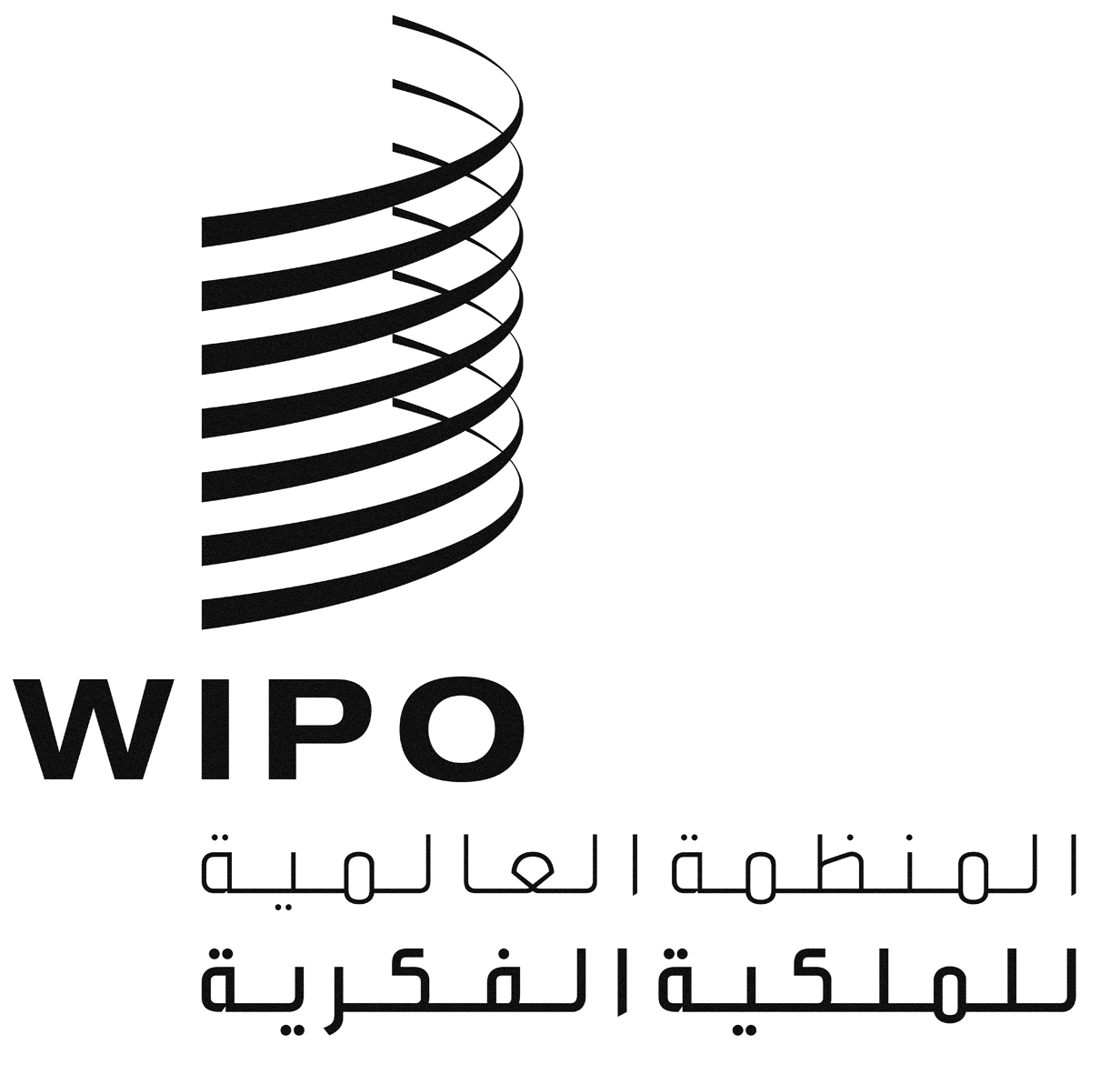 APCT/CTC/30/12PCT/CTC/30/12PCT/CTC/30/12الأصل: بالإنكليزيةالأصل: بالإنكليزيةالأصل: بالإنكليزيةالتاريخ: 16 مارس 2017التاريخ: 16 مارس 2017التاريخ: 16 مارس 2017المجال التقنيالعدد (دوام كامل)متوسط الخبرة كفاحص (بالسنوات)المؤهلات بالتفصيلماجستير/دكتوراهالميكانيكا311328/3الكهرباء/الإلكترونيات411313/28الكيمياء231514/9البيوتكنولوجيا8154/4المجموع1031359/44الموضوع (محاضرات الفاحصين الجدد)المدة (بالساعات)طلب البراءة والمطالبات7أنظمة التصنيف16البحث عن المعلومات، الجزء الأول6البحث عن المعلومات، الجزء الثاني6البحث عن الجدّة2استحقاق البراءة13إعداد الرأي حول استحقاق البراءة وتقرير البحث16خدمة البحث (الخدمة التجارية)2القرارات أثناء إجراءات طلب البراءة3رفض الطلب6مشاكل تقنية خاصة3نموذج المنفعة2وحدة الاختراع2نظام معاهدة التعاون بشأن البراءات3إجراءات معاهدة التعاون بشأن البراءات في مرحلة البحث الدولي16إجراءات معاهدة التعاون بشأن البراءات في مرحلة الفحص التمهيدي الدولي3الحالات الخاصة أثناء إجراءات طلب البراءة3الوحدة (البراءات ـ الصناعة ـ التكنولوجيا)المدة (بالأيام)حقوق الملكية الصناعية في ريادة الأعمال2حقوق الملكية الصناعية وأشكال الحماية2منح البراءات في فنلندا2معالجة طلب البراءة2الأنظمة الدولية لطلبات البراءات2الخصائص المميزة للأنظمة الوطنية للبراءات2ندوة عن أنشطة المكتب الأوروبي للبراءات (تُعقد في ميونيخ، المكتب الأوروبي للبراءات)4البراءات والمنافسون2الانتفاع بحقوق الملكية الصناعية2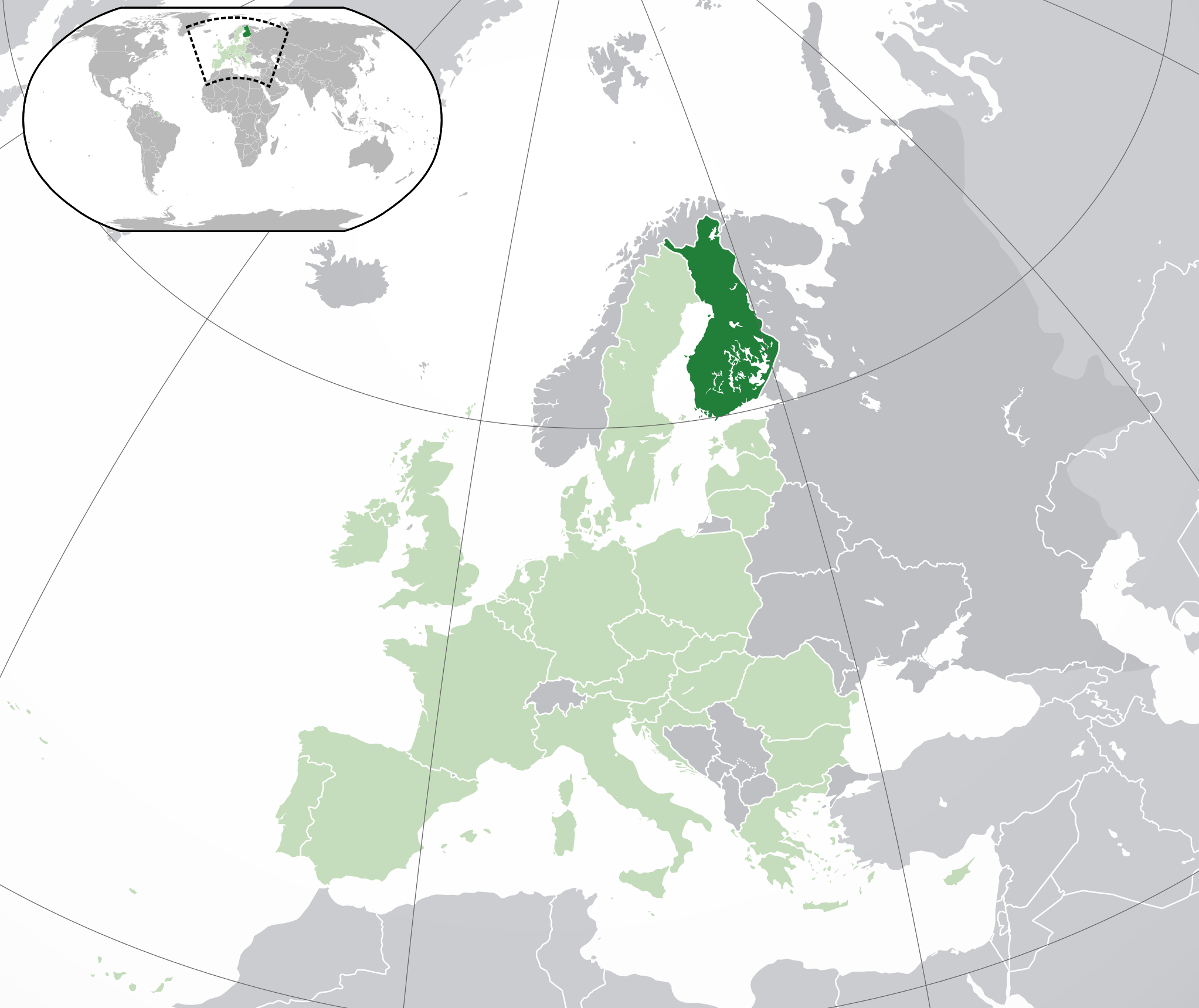 السنةالمجال التقني20122013201420152016الميكانيكا841731706674623الكهرباء/الإلكترونيات409444371318346الكيمياء447415362334309البيوتكنولوجيا1301471069090المجموع1,8271,7371,5451,4161,368السنةالمسار20122013201420152016الإيداع الوطني الأول/الأولوية الداخلية1,7401,6391,4741,3331,313الأولوية بناء على نظام باريس8798718355دخول المرحلة الوطنية في إطار معاهدة التعاون بشأن البراءات4738414327السنةالمجال التقني20122013201420152016الميكانيكاالكهرباء/الإلكترونياتالكيمياءالبيوتكنولوجياالمجموع1,3581,2651,1121,005969المؤشرمحسوب اعتبارا منالوقت (بالأشهر)البحثالإيداع6الفحص الأولالإيداع6المنحالإيداع38المقياسعدد الطلباتجميع الطلبات العالقة3,300طلبات في انتظار البحث (في حال دفعت الرسوم المعنية)555طلبات في انتظار الفحص الأول (في حال دفعت الرسوم المعنية)555